Sender’s AddressSender’s Email AddressDate Receiver’s NameReceiver’s Job Title Name of the CompanyCompany AddressSubject: Thank You LetterDear ABC,Thank you so much for offering me the job position of ____(Name of the job position) at ___(Name of the company). I am pleased to accept the job with ____(Name of the company). It was great meeting the interviewer team. As discussed, I am currently serving my notice period in my current organization and I look forward to starting my employment on___ (Date of joining). Please let me know the further onboarding process. Thank you again for the opportunity and I look forward to applying my skills to the assigned position.Sincerely,(Signature)Sender’s Full Name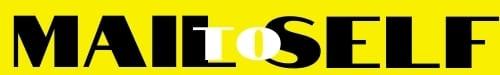 